           Муниципальное дошкольное образовательное учреждение                                   детский сад «Тополек»Конспект образовательной деятельностиТема: «Прогулка по осеннему лесу»Воспитатель:Горбушина Оксана Владимировна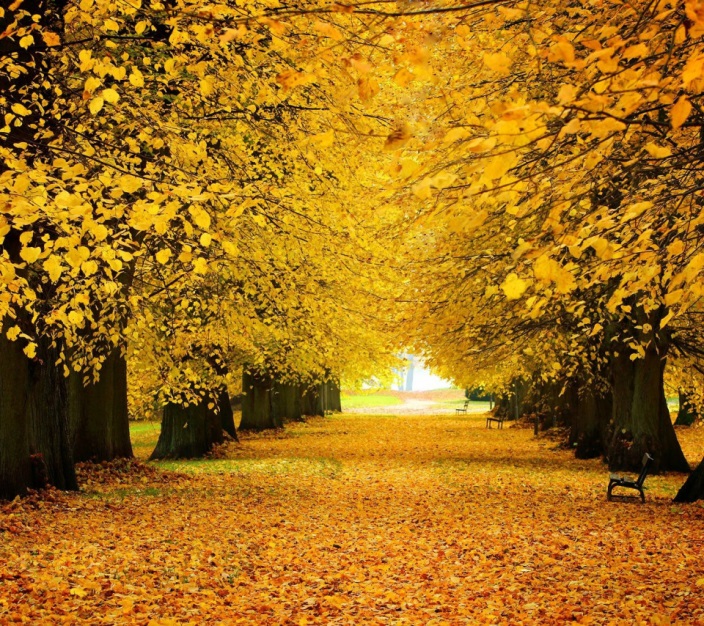 г. Мышкин, 2020«Прогулка по осеннему лесу».
Цель: закрепление знаний детей о природе, об осенних изменениях в природе, о правилах поведения в лесу. Формирование у детей интереса и бережное отношение к родной природе.Задачи:Образовательные:-учить называть признаки осени;-систематизировать знания детей об осени, о лесных растениях и лесных жителях в осенний период;-закреплять правила поведения в природе;
Развивающие:- развивать любознательность, познавательный интерес;- развивать воображение;- развивать восприятие, внимание;- развивать умение отвечать четко, давать полные ответы. Воспитательные:-учить видеть красоту леса в осенний период, вызвать эстетические переживания от общения с природой;- воспитывать экологическую культуру, любовь к природе и бережное отношение к ней;- воспитывать стремление оказывать помощь другим детям, у которых появились затруднения.Образовательные области:-познавательное развитие;-речевое развитие;Предшествующая работа.  Наблюдение за изменениями в природе, поиск признаков осени на участке детского сада, беседы о растениях осенью, о грибах, птицах, животных, о правилах поведения в лесу. Чтение художественной литературы о природе, заучивание стихотворений об осеннем времени года. Рассматривание иллюстраций осенних пейзажей, животных, птиц, грибов. Работа с календарем природы.Ход занятия:Воспитатель. Ребята, сегодня у нас не совсем обычное занятие: необычно оно потому, что мы отправимся с вами на прогулку. А вот кто приглашает нас прогуляться, мы узнаем, когда отгадаем загадку.Разукрасит листья в разные цвета,Курточку, сапожки надевать пора.Собирает листья дворник во дворе,Как названье этой золотой поре?Дети. ОсеньДа, именно Осень, красавица и волшебница Осень приглашает нас сегодня отправиться с ней на прогулку. Ребята, а как меняется погода с приходом осени? (ответы детей)Я предлагаю сыграть вам в игру «Какая бывает погода осенью?»Игра «Какая бывает погода осенью?»Когда на улице холодно - холоднаяКогда идет дождь - дождливаяКогда светит солнце - солнечнаяКогда дует ветер-ветренаяКогда пасмурно – пасмурнаяКогда сыро – сыраяКогда хмуро – хмураяКогда ясно – яснаяКогда тепло – тёплаяКогда сухо – сухаяКогда тихо-тихаяА какая погода сегодня?Воспитатель.Дети, но прежде, чем совершить эту удивительную прогулку, нам нужно вспомнить, как надо вести себя в лесу.Лес — это среда обитания многих лесных зверей и птиц. Это их дом, где они выводят потомство, находят корм и защиту. Лес —верный друг человека. Прогулки по лесу очень важны для здоровья людей. Лес —родной дом животным и растениям. Лес —друг земледельца. Лес —украшение планеты!»

Воспитатель. Вы видите картинки с изображением осени. Покажите, на какой изображена ранняя, а на какой поздняя осень? Почему вы так думаете?Дети: отвечаютМолодцы, а теперь в путь (динамическая пауза)В лес осенний на прогулку приглашаю вас пойти (дети встают со стульчиков)Интересней приключенья нам, ребята, не найти! (воспитатель приглашает идти за ним)По тропинкам и по кочкам, по лесу гулять пойдем (дети наступают на «кочки» - мешочки с песком).Может быть, в лесу осеннем мы кого-нибудь найдем.Дружно за руки возьмемся,
В центре круга соберемся, 
Тихо скажем раз-два-три,
Лес волшебный нас прими!Воспитатель. Ребята, посмотрите, какие-то знаки встречаются нам на пути. Что они обозначают?Дети. Они говорят нам о том, как нужно вести себя в лесу.Воспитатель. Всё запомнили? Выходите на полянку. Посмотрите, какая красота! А как мы можем понять, что попали именно в осенний лес?Дети. Листочки поменяли цвет: стали желтыми, красными, оранжевыми, коричневыми.Воспитатель. А почему у деревьев опадают листочки?Дети. Мало солнца, холодно.Воспитатель. Давайте представим, что волшебница – Осень превратила нас в осенние листочки. Берите в руки листья (листья березы, дуба, клена)Физкультминутка «Листочки» (динамическая пауза)Осенние листочки закружились.Веселый ветер зашумел над ними,Весело они летелиИ на землю сели.Вот ветер снова тихо набежал,Вдруг листочки красивые поднял.Весело они летелиИ на землю сели.А теперь давайте сыграем с вами в игру.Игра «Покажи правильно лист»Воспитатель. Я буду называть дерево, а вы должны поднять листик, который растет на этом дереве, если он у вас есть в руке.Воспитатель. Молодцы! Давайте немного отдохнем, присаживайтесь на полянку, а я сяду на пенек.Раздаются звуки пения птиц.Воспитатель. Что это за звуки?Дети. Птицы поют.Воспитатель. Но что-то они поют не так весело, как летом. Почему?Дети. Стало холодно, и многие птицы улетают на юг.Воспитатель. А как называются птицы, которые покидают наши края и отправляются в теплые страны?
Дети. Перелетные.Воспитатель. Давайте вспомним, какие птицы улетают.Дети. Ласточки, стрижи, кукушки, аисты, журавли, скворцы, грачи, утки, лебеди.Воспитатель. Почему же они не остаются зимовать у нас?Дети. Стало холодно, они могут замерзнуть, и насекомые, которыми питаются птицы, прячутся.Воспитатель. А есть птицы, которые не боятся холодов и остаются у нас зимовать? Давайте их назовем.Дети. Голуби, воробьи, синицы, дятлы, вороны, сороки.Воспитатель. Как мы называем птиц, которые остаются зимовать?Дети. Зимующие.Воспитатель. Да, они не боятся холодов, а как человек помогает им перезимовать?Дети. Подкармливает их, кормит семечками, хлебушком, зернышками. А еще делает кормушки.Давайте поиграем.Игра «Улетает – не улетает» (динамическая пауза)Я буду называть птицу, а вы, если птица перелетная, будете махать ручками, как крылышками, а если это птица зимующая – присаживаться.Воспитатель. Не забывайте помогать птичкам перезимовать в наших краях, кормите их, вместе с родителями сделайте кормушку.А вы помните, что в лесу живут дикие звери. Некоторых мы сегодня увидим. Попробуйте отгадать каких.Он в лесу дремучем рос, серой шерстью весь оброс.В зайцах вкусных знает толк злой голодный серый... (волк)Догадайтесь, кто же это? В шубку рыжую одета.И не рыба, и не птица. Это — хитрая... (лисица)Любит кушать он малинуИ в берлоге спать всю зиму.Страшно может он реветь,А зовут его... (медведь)У него иголочки, как в лесу на елочке.Зверя лучше не тревожь! Он колючий. Это... (еж)Что за зверь такой лесной? В белой шубке он зимой.Всех боится зверь-трусишка. Как зовут его? (Зайчишка)Воспитатель. Ну, что ж, ребята, вот и заканчивается наша прогулка по осеннему лесу. Пора возвращаться в детский сад. Воспитатель и дети берутся за руки и выполняют движения по тексту (динамическая пауза):Дружно за руки возьмемся,
В центре круга соберемся, 
Тихо скажем три-два-раз,
Возвратимся в сад сейчас!Воспитатель. Ну, что ж, ребята, вот и заканчивается наша прогулка по осеннему лесу.  Понравилось вам, как мы прогулялись по осеннему лесу? Да, мы многое увидели, многое назвали и вспомнили, мы с вами отметили, что осень бывает разная: и хмурая, и солнечная, а какое настроение у вас, ребята, после нашей прогулки? Если у вас тепло и радостно на душе-возьмите солнышко, если грустно-тучку. Спасибо за занятие!